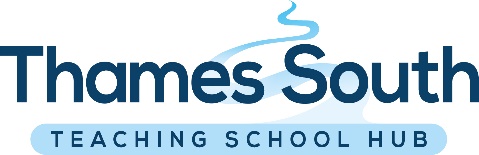 ECF Facilitator - Expression of Interest FormThank you for your interest in becoming a facilitator for Thames South Teaching School Hub (TSTSH).Background In September 2021 the Department for Education launched 81 new Teaching School Hubs across the country.  Thames South TSH is the Teaching School Hub for the London Boroughs of Bexley, Bromley and Greenwich.Teaching School Hubs are central to the training and development of teachers from all phases and settings, throughout their career. Our core activities are:Delivery of the Early Career Framework (ECF)Providing an Appropriate Body ServiceDelivery of the National Professional Qualifications (NPQs)Delivery of Initial Teacher Training (ITT)Delivery of other Continuous Professional Development (CPD) Become a facilitatorWe are now recruiting expert and experienced facilitators to deliver the new Early Career Framework to our third cohort of Early Career Teachers (ECTs). This document gives information about the programme and how you can register your interest to be involved.  Skills and experience Early Career Framework FacilitatorsThames South Teaching School Hub has chosen UCL, Institute of Education, as our Lead Provider to deliver the fully funded ECF programme, which is available free of charge to all state-funded schools.Our ECF programme is delivered through a cluster model to ECTs and our new cohorts will launch in September 2023. Clusters will be grouped by locality, phase or specialism e.g. a Bexley Secondary Cluster, a Bexley Primary Cluster, a Special School cluster. Who should apply? We welcome expressions of interest from experienced ECT mentors, teachers and leaders, who have an understanding of the Early Career Framework and its intention to support Early Career Teacher development. Opportunities are available to be either a lead facilitator or a co-facilitator.What does the role involve? Early Career Framework facilitators will be working with Early Career Teachers in the first two years of their teaching career, delivering a series of face-to-face and online sessions using materials prepared as part of the UCL Early Career Teacher Programme.  UCL materials will need to be adapted and contextualised by lead facilitators to meet the needs of ECTs within each cluster group. Lead facilitators will plan and adapt materials in order to deliver a face-to-face and an online session with their cluster group each half term in Year One. They will work with a co-facilitator for all sessions. In Year Two lead facilitators will deliver a face-to-face session each half term in the Autumn and Spring terms and one face-to-face session at the end of the year. Co-facilitators will work alongside the lead facilitator to deliver sessions as outlined above. Time commitment and start date We expect to need lead ECT facilitators for about 18 hours of facilitation time in Y1 (6 x 2-hour face to face sessions, 6 x 1-hour facilitated virtual discussions) in addition to 18 hours of planning and preparation time.  Lead facilitators will work with a cohort of around 20 ECTs across the year.  Co-facilitators will be needed for about 18 hours of facilitation time in Y1 (6 x 2-hour face to face sessions, 6 x 1-hour facilitated virtual discussions)Facilitators will also need to attend a termly virtual facilitation team meeting with Thames South TSH. What CPD benefits are there to becoming an ECF facilitator?Facilitator training and development materials from UCL and Thames South TSHAn understanding of excellent practice in leading adult learning both face-to-face and onlineAn understanding of how evidence-based practice can be used to develop ECT professional developmentThe opportunity to be part of a national development programme for early career teachers.The opportunity to be part of the Thames South TSH Facilitation Team, working with colleagues to share and develop excellent practice The opportunity to support the development of teachers beyond your own school PaymentThames South TSH will pay schools £60 per hour for facilitation plus agreed planning and preparation time for trained lead facilitators. Thames South TSH will arrange payments on a termly basis, following invoicing from the school. How to register your interestIf you are a teacher, please complete the Expression of Interest Form and ensure that you have a supporting statement from your Headteacher.  If you are a Headteacher please include a supporting statement from your Chair of Governors.  Deadline for return of Expression of Interest Forms: Friday 9th June 12.00pmYour submission: Save your expression of interest document with your surname as part of the file name, with facilitator interest as the email subject line. Please email to Thamessouthtsh@nestschools.org and cc to your referee using their professional email address, which we will take as confirmation of their signature. Professional Discussion for shortlisted candidates: Candidates who have been shortlisted will be invited to attend a professional discussion via zoom which will be arranged directly.  Queries: Please email Jennie Trevillion, Thames South TSH Programme Lead at jtrevillion@nestschools.orgThames South Teaching School Hub, part of Nexus Education Schools Trust, is committed to Safeguarding and Promoting the Welfare of all pupils and staff. Each person’s welfare is of paramount importance. All individuals working for or in partnership with Thames South Teaching School Hub will uphold this commitment.  Thames South Teaching School Hub is steadfast in its commitment to standing up against all forms of racism and social injustice.   We do not accept any behaviour that makes anyone feel unsafe, unequal or unimportant. We are fully committed to ensuring our Teaching School Hub is inclusive and accessible for all, reflects our diverse and multicultural society and tackles bigotry, inequality and bias. Whilst there is always more to be done, our commitment to equality, diversity and inclusion drives us forwards in all that we do.ECF Facilitator - Expression of Interest FormSection 1: To be completed by the applicant All facilitators would be expected to have knowledge of each of the areas of professional development below.  Lead facilitators will take the lead in adapting the materials relating to these areas.  Please indicate if you feel you have the knowledge and expertise to facilitate these and give details of the phase or specialism in which you have experience. 	Thank you for expressing your interest in becoming part of the Thames South TSH ECF Facilitation TeamEssentialDesirableFor all facilitatorsQualified Teacher StatusExperience of delivering ITT and/or ECT development programmesHave the experience of working in partnership with other schools.Experience of delivering training onlineSuccessful track record of facilitating professional development programmes effectively within your own school / MAT/organisation Successful track record of facilitating professional development programmes effectively beyond your own school / MAT/organisationExcellent communication and interpersonal skillsExperience in the mentoring or coaching of colleaguesAble to draw upon knowledge and experience as an excellent classroom practitionerCurrently working in an educational setting within Bromley, Bexley or GreenwichHave the support of your head teacher/governing body or relevant line manager to undertake the roleUnderstand the ECF and its intention to support early career teacher developmentDemonstrate consistently high standards of personal and professional conduct as outlined in Part Two of the Teachers’ StandardsAll ECF facilitators will need to attend a virtual training session with UCL before facilitating their own sessions.  Facilitators will be invited to attend our Facilitator Conference at The Warren on Thursday 13th July 9am-4pm.All facilitators will need to complete safeguarding checks and hold a current DBS. NameSchool or OrganisationYour current roleLocal AuthoritySchool Phase or Type (if applicable)TRNProfessional EmailTelephonePlease indicate which role(s) you are expressing interest in:Y/NECF Lead FacilitatorECF Co-FacilitatorArea of Professional DevelopmentY/NPhase, specialism (e.g. Early Years, SEND, Primary, Secondary, Subject) and any additional commentsEnabling pupil learning (setting high expectations for learning, behaviour and environment) TS1 & 2Engaging pupils in learning (how pupils learn, subject knowledge and curriculum) TS2 & 3Developing pedagogy (planning and adaptive teaching) TS4 & 5 Productive use of assessment (effective assessment and feedback) TS6Fulfilling professional responsibilities (working with others to improve teaching and manager professional development) TS8 To be completed by the ApplicantPlease give details of the relevant experience and expertise you can bring to the Thames South TSH ECF programme facilitation team (max 500 words).To be completed by the referee:To be completed by the referee:NameYour roleSchool/organisation nameProfessional Email How long have you known the applicant?Please confirm the applicant is a suitable candidate for this role, referring to the skills and experience section at the start of this application form (max 300 words).Please confirm the applicant is a suitable candidate for this role, referring to the skills and experience section at the start of this application form (max 300 words).